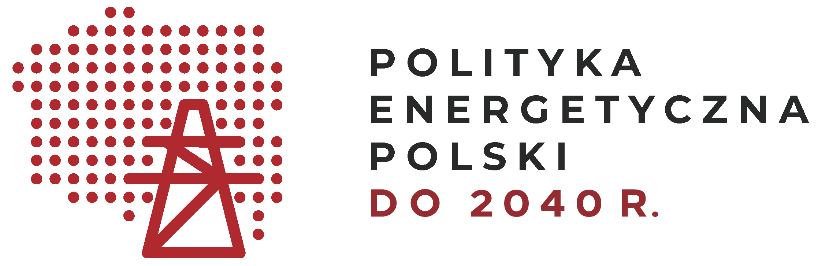 Ministerstwo EnergiiWarszawa 2019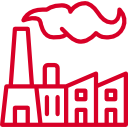 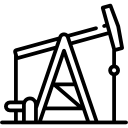 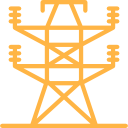 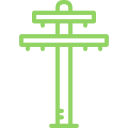 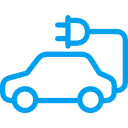 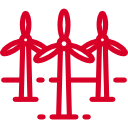 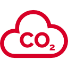 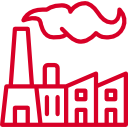 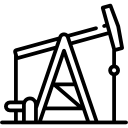 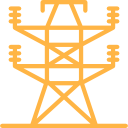 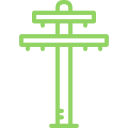 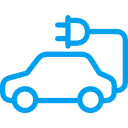 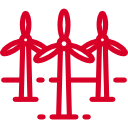 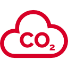 Wykaz skrótówWprowadzenieNiniejszy dokument stanowi załącznik nr 2 do Polityki energetycznej Polski do 2040 roku – strategii rozwoju sektora paliwowo-energetycznego (PEP2040). Przedstawione poniżej wyniki stanowią prognozy rozwoju sektora paliwowo-energetycznego w horyzoncie 20-letnim i uwzględniają przesądzenia dokonane w PEP2040. Jednocześnie należy zauważyć, że przewidywanie w tak długim okresie obarczone jest dużą niepewnością. Analizy oparto na prognozach rozwoju gospodarczego Polski opracowanych przez Ministerstwo Finansów. Do długookresowych prognoz cen uprawnień do emisji CO2 wykorzystano opracowania Międzynarodowej Agencji Energii oraz prognozy Komisji Europejskiej towarzyszące scenariuszowi referencyjnemu rozwoju sektora energetycznego z 2016 r. (tj.  wytyczne KE do założeń prognostycznych do zintegrowanych krajowych planów na rzecz energii i klimatu). Potencjał rozwoju poszczególnych technologii oraz ich przyszłych kosztów został określony z uwzględnieniem szerokiego wachlarza bibliograficznego.Prognozy uwzględniają decyzje polityczne, które jako założenia analityczne stanowią wartości brzegowe – np. wymuszono konieczność realizacji zobowiązań unijnych w zakresie udziału OZE w bilansie energetycznym, a elektrownia Ostrołęka C jest ostatnią nową elektrownią węglową, poza kogeneracją i innymi technologiami o emisyjności poniżej 450 kg CO2 / MWh. Model dobiera źródła wytwórcze według efektywności kosztowej, ale uwzględnia także warunki bezpieczeństwa pracy sieci. Oznacza to, że nawet gdyby jedna z technologii OZE (zależnych od warunków pogodowych) była znacząco tańsza niż inne dostępne, model nie wybierze tych źródeł jako jedyne, ze względu na brak pewności ich wykorzystania. W takiej sytuacji musi być dobrane źródło, które będzie stanowiło rezerwę dla jednostek OZE. Ponadto ze względu na warunki techniczne ograniczone jest tempo przyłączania źródeł poszczególnych technologii do sieci elektroenergetycznej. ZałożeniaGłówne założenia przyjęte w analizach:Przyjęto ścieżki wzrostu PKB opublikowane przez Ministerstwo Finansów – w okresach pięcioletnich przyjęto wzrost o 2,1-3,6% średniorocznie; przy czym za tworzenie wartości dodanej odpowiadać będą głównie usługi i przemysł;Przyjęto projekcję demograficzną Głównego Urzędu Statystycznego (GUS), która zakłada spadek liczby ludności z obecnych ok. 38 do 36,5 mln w 2040 r.; Projekcję dotyczącą dochodu rozporządzalnego oparto na danych GUS dotyczących budżetów gospodarstw domowych oraz na ścieżkach wzrostu PKB – z prognozy wynika, że dochód rozporządzalny gospodarstw domowych z 2015 r. ulegnie niemalże podwojeniu do 2040 r., co odzwierciedla poprawę sytuacji materialnej społeczeństwa oraz determinuje krajowy wzrost zapotrzebowania na energię;Ze względu na konieczność zachowania spójności ze scenariuszami (ODN i PEK) opracowywanymi do Krajowego planu na rzecz energii i klimatu na lata 2021-2030 zdecydowano o wykorzystaniu prognoz z 2017 r. Ministerstwa Finansów i Międzynarodowej Agencji Energii tj. starszych niż najnowsze dostępne. Niemniej jednak, różnice pomiędzy długoterminowymi projekcjami MF oraz MAE z 2017 i 2018 r. nie powodują istotnych zmian w wynikach analiz prognostycznych dla sektora paliwowo-energetycznego.Ponadto przyjęto założenie, że Polska zrealizuje:zobowiązania wynikające z regulacji unijnych i umów międzynarodowych w zakresie redukcji emisji zanieczyszczeń, wzrostu udziału odnawialnych źródeł energii (OZE), poprawy efektywności energetycznej, bezpieczeństwa dostaw energii oraz budowy jednolitego rynku energii; działania określone dla obszaru energia w Strategii na rzecz odpowiedzialnego rozwoju do roku 2020 (z perspektywą do 2030 r.) w celu poprawy bezpieczeństwa energetycznego, wzrostu efektywności energetycznej, rozwoju techniki oraz restrukturyzacji sektora górnictwa węgla kamiennego. W zakresie zasobów energetycznych wykorzystano następujące założenia:węgiel kamienny: udokumentowane zasoby bilansowe złóż węgla kamiennego wg stanu na dzień 31.12.2018 r. wynoszą 61 436 mln t. Prawie 70% zasobów wszystkich zasobów to węgle energetyczne, a ok. 30% to węgle koksujące, a inne typy węgli stanowią około 1,28% wszystkich zasobów węgla. Zasoby złóż zagospodarowanych stanowią obecnie 37,9% zasobów bilansowych i wynoszą 22 308 mln t. przemysłowe kopalń, ustalone w projektach zagospodarowania złoża (pzz), wynosiły na koniec 2018 r. 3 605,45 mln t. W pracy przyjęto, że przyszłe zapotrzebowanie będzie pokrywane w możliwym zakresie węglem krajowym i uzupełniane importem;węgiel brunatny: geologiczne zasoby bilansowe węgla brunatnego wg stanu na 31.12.2018 r. wynoszą 23 316,5 mln t, z czego większość, czyli 23 315 mln t stanowią węgle energetyczne. Zasoby przemysłowe węgla brunatnego wg stanu na koniec 2016 r. wyniosły 1 064,6 mln t. Ze względu na właściwości, węgiel brunatny jest wykorzystywany w niewielkiej odległości od wydobycia, dlatego nie jest brany pod uwagę w analizach import/eksport;gaz ziemny: Stan wydobywalnych zasobów bilansowych gazu ziemnego na dzień 31.12.2018 r. wyniósł 142,16 mld m3. Całkowite zasoby wydobywalne zagospodarowanych złóż gazu ziemnego wyniosły w analizowanym roku 90,56 mld m3, co stanowi 64% ogólnej ilości zasobów wydobywalnych. Zasoby przemysłowe złóż gazu ziemnego w 2018 r. kształtowały się na poziomie 66,64 mld m3. Krajowe zasoby gazu stanowią jedynie uzupełnienie dla importu gazu – w 2018 r. wydobyto ok. 4 mld m3 (przy czym ok. 0,65 mld m3 została eksportowana), a przywóz gazu ziemnego do Polski w 2018 r. wyniósł 14,95 mld m3. Przyjęto, że utrzymane będą działania, zmierzające do umożliwienia w przyszłości pozyskiwania surowca z różnych kierunków, w tym zwiększenia wydobycia własnego;paliwo jądrowe: Polska nie posiada złóż rudy uranowej w ilości, dla której byłoby obecnie opłacalne wydobycie, choć nie wyklucza się w przyszłości eksploatacji tych złóż, także ze źródeł niekonwencjonalnych. Na rynku światowym paliwo jądrowe jest powszechnie dostępne, a ceny pozostaną na stabilnym poziomie;biomasa, biogaz rolniczy, biogaz pozostały: przyjęto, że potencjał techniczny uwzględniający biomasę stałą leśną, z rolnictwa (uprawy energetyczne oraz odpady roślinne), przetwórstwa spożywczego oraz biogazu wynosi na ok. 610 PJ/rok w 2020 r. i 910 PJ/rok w 2030 r., choć potencjał rynkowy jest mniejszy;  geotermia, pompy ciepła: teoretyczne zasoby energii geotermalnej w Polsce są nieograniczone, jednakże stosunkowo niewiele jest w miejsc, w których jej zastosowanie jest uzasadnione ekonomicznie. Podobnie zasoby energii cieplnej możliwej do pobrania przy pomocy pomp ciepła są ograniczone przede wszystkim względami ekonomicznymi. Potencjał wykorzystania ciepła skał głębokich oceniono w perspektywie 2030 r. na 45 PJ oraz 105 PJ w 2040 r. Takie same potencjały określono dla pomp ciepła;woda: potencjał energetyki wodnej w Polsce jest niewielki i wynosi ok. 30 PJ/rok (8 TWh/rok), przy czym obecnie wykorzystywane jest ok. 25%;wiatr: potencjał rynkowy farm wiatrowych na lądzie oceniono na ok. 10 GW mocy zainstalowanej, zaś farm na morzu – ok. 4 GW do 2030 r. i 8 GW do 2040 r.;słońce: realny potencjał instalacji słonecznych oceniono na ok. 7 GW do 2030 r. i aż 16 GW do 2040 r. Znaczna część potencjału w zakresie technologii słonecznych występuje w małych instalacjach „dachowych”.Poniżej zaprezentowane zostały prognozy cen paliw w imporcie, cen uprawnień do emisji, parametrów techniczno-ekonomicznych poszczególnych technologii wykorzystywanych w sektorze energii. Następnie zaprezentowano prognozy zużycia energii pierwotnej i finalnej, produkcji i zużycia paliw i energii. W dalszej kolejności zaprezentowano prognozy dotyczące zużycia energii z odnawialnych źródeł, wytwarzania ciepła sieciowego oraz z zakresu energii elektrycznej – wycofania mocy, prognozowanej struktury mocy zainstalowanej i wytwarzania energii elektrycznej, a także cen energii elektrycznej. Przedstawiono także projekcje nakładów inwestycyjnych w sektorze energetycznym, jakich wymaga realizacja niniejszego scenariusza.Prognoza cen paliw w imporcie do Unii EuropejskiejDo obliczeń modelowych projekcji cen paliw w imporcie do UE wykorzystano prognozy Międzynarodowej Agencji Energii (MAE) – WEO 2017, scenariusz „New Policies”. Prognozy te posłużyły jako podstawa do określenia trendów rozwoju projekcji cen paliw na rynku krajowym. Prognozy wskazują wzrost cen wszystkich surowców. Prognozy zostały zestawione poniżej w tabeli i przedstawione na wykresie. Tabela 1. Prognozy ceny paliw w imporcie do UE [EUR’2016/GJ]Źródło: ARE S.A. na podstawie BŚ, MFW, KE oraz scenariusza „New Policies” MAE z 2017 r.Rysunek 1. Prognozy ceny paliw w imporcie do UE [EUR’2016/GJ]Prognoza cen uprawnień do emisji CO2 w systemie EU ETSW celu zachowania spójności, do dalszych analiz przyjęto projekcje cen uprawnień do emisji CO2 (EUA, ang. European Union Allowance) w europejskim systemie handlu uprawnieniami do emisji CO2 (EU ETS, ang. European Union Emissions Trading System) według prognoz Międzynarodowej Agencji Energii (WEO2017, scenariusz „New Policies”). Założone ceny uprawnień do 2030 r. są kierunkowo zbieżne z aktualnymi wytycznymi KE w zakresie stosowania wskaźników na potrzeby zintegrowanych planów na rzecz energii i klimatu. Pomimo znaczącego wzrostu cen uprawnień do emisji CO2 w 2018 r., KE nie wskazała zaktualizowanych tj. wyższych prognoz cen EUA do wykorzystania w ramach prac analitycznych do krajowych planów. Z powyższego względu uznano projekcje cen EUA z WEO2017 za adekwatne do potrzeb analitycznych.Założono, że cena EUA w systemie EU ETS, będzie stopniowo wzrastać do 40 EUR'2016/t CO2 w 2040 r. Prognozy zestawiono w tabeli poniżej. Tabela 2. Prognoza ceny uprawnień do emisji CO2 w systemie EU ETS [EUR’2016/tCO2]Źródło: opracowanie własne ARE S.A. na podstawie MAE, KE, Thomson Reuters, KfW BankengruppePrognoza parametrów techniczno-ekonomicznych technologii wykorzystywanych w sektorze energiiW tabeli poniżej zestawiono parametry techniczne i ekonomiczne nowych jednostek wytwórczych i przesyłowych. Wartości te zostały przyjęte w procesie prognozowania struktury produkcji i mocy elektrycznych. Tabela 3. Parametry techniczno-ekonomiczne technologii wytwarzania i przesyłowych*włącznie z transportem i magazynowaniem CO2W tabeli wykorzystano następujące skróty:CHP 	– kogeneracja, skojarzone wytwarzanie ciepła i energii elektrycznej ang. combined heat and powerPC 	– elektrownie kondensacyjne z kotłami pyłowymi na węgiel kamienny, ang. pulverized coalPL 	– elektrownie kondensacyjne z kotłami pyłowymi na węgiel brunatny, ang. pulverized ligniteCCS 	– sekwestracja (wychwytywanie i składowanie) dwutlenku węgla,  ang. carbon capture and storageGTCC 	– elektrownie gazowo-parowe na gaz ziemny, ang. gas turbine combined cycleIGCC 	– elektrownie spalające gaz ze zintegrowanej z elektrownią instalacji zgazowania węgla kamiennego, ang. integrated gasification combined cycleFBC 	– elektrownie z kotłami fluidalnymi, ang. fluidized bed combustionPWR 	– reaktor wodny ciśnieniowy, ang. pressurized water reactorSN 	– średnie napięcia NN 	– najwyższe napięcia WN	– wysokie napięcia↓	– oznacza prawdopodobny spadek kosztów w kierunku liczby po prawej stronie strzałkiŹródło: ARE S.A. na podstawie:World Energy Outlook, International Energy Agency, Paris 2016;WEIO 2014-Power Generation Investment Assumptions, International Energy Agency, Paris 2014;The Power to Change: Solar and Wind Cost Reduction Potential to 2025", International Renewable Energy Agency, Bonn 2016;Energy and Environmental Economics – "Recommendations for WECC’s 10- and 20-Year Studies", San Francisco 2014;World Energy Perspective Cost of Energy Technologies, World Energy Council, Project Partner: Bloomberg New Energy Finance, 2013;Lazard's Levelized Cost of Energy Analysis – Version 9.0, Lazard, New York 2015;Scenarios for the Dutch electricity supply system, Frontier Economics, London 2015;Energy Technology Reference Indicator projections for 2010-2050, European Commission JRC Institute for Energy and Transport, Brussels 2014;Projected Cost of Generating Electricity 2015 Edition, International Energy Agency, Nuclear Energy Agency, Organization for Economic Co-operation and Deployment, Paris, 2015Cost and Performance Characteristics of New Generating Technologies, Annual Energy Outlook 2016, U.S. Energy Information Administration, Washington 2016.Prognoza zużycia energii pierwotnej i finalnejW tabeli oraz na rysunku poniżej zestawiono historyczne i prognozowane zużycie energii pierwotnej i finalnej w kraju. Prognoza wskazuje realizację celu na 2020 r. tj. osiągnięcie wartości zapotrzebowania na energię pierwotną w kraju na poziomie 96,4 Mtoe. Następnie prognozowany jest spadek do poziomu 90,7 Mtoe w 2030 r., co jest wartością zbliżoną do celu, jaki wskazano w PEP2040 – tj. poprawę efektywności energetycznej o 23% w stosunku do prognoz na ten rok wg PRIMES 2007. Finalne zużycie energii zachowuje podobną prawidłowość, jak w przypadku energii pierwotnej. Tabela 4. Prognoza zużycia energii pierwotnej i finalnej ogółem [ktoe] Źródło: Opracowanie własne ARE S.A., EUROSTATRysunek 2. Prognoza zużycia energii pierwotnej i finalnej ogółem [ktoe]Warto zwrócić uwagę na to, jak zużycie energii finalnej będzie rozkładać się w podziale na sektory gospodarki. Największe różnice można zaobserwować w okresie 2015-2020 i dotyczą transportu. Po 2020 r. we wszystkich sektorach przewiduje się spadek wykorzystania energii, poza sektorem usług, gdzie następuje niewielki wzrost. Kluczową rolę w ograniczeniu zużycia energii finalnej w transporcie jest popularyzacja elektromobilności.Tabela 5. Prognoza zużycia energii finalnej w podziale na sektory [ktoe]Źródło: Opracowanie własne ARE S.A., EUROSTATRysunek 3. Prognoza zużycia energii finalnej w podziale na sektory (bez zużycia nieenergetycznego)Istotnych informacji dostarcza także dekompozycja zużycia energii finalnej w podziale na paliwa i nośniki. Następują stopniowe zmiany w strukturze paliwowej zużycia energii finalnej. Po 2020 r. odnotowuje się wzrost przede wszystkim w zużyciu energii elektrycznej, na co wpływ ma wzrost gospodarczy i elektryfikacja transportu. W bilansie wzrost odnotowuje się także w odnawialnych źródłach energii – wzrost zużycia biomasy stałej, energii ziemi i słońca (kolektory słoneczne, pompy ciepła, źr. geotermalne). Spadek wykorzystania biopaliw po 2025 r. wynika z popularyzacji elektromobilności.W PEP2040 założono popularyzację ciepłownictwa sieciowego. Prognozy nie wskazują przyrostu zużycia energii finalnej w tym obszarze ze względu na poprawę efektywność energetycznej wytwarzania energii, jak również spadek jednostkowego wykorzystania ciepła przez podmioty dzięki termomodernizacji i rygorystycznym normom efektywnościowym w nowym budownictwie. W prognozach zużycia energii finalnej spadek zapotrzebowania na węgiel kamienny związany jest głównie z postępującym stopniowo procesem unowocześniania zakładów produkcyjnych (w sektorze przemysłu), jak również przechodzenia na paliwa i nośniki takie jak: gaz, energia elektryczna, czy OZE. W następnej kolejności na spadek zużycia węgla wpływać będzie również proces wymiany starych, nieefektywnych kotłów zasypowych w gospodarstwach domowych. Prognoza uwzględnia założenie, że wszystkie nowe kotły spełniają wymagania klasy V emisyjności. Tabela 6. Prognoza zużycia energii finalnej w podziale na paliwa i nośniki [ktoe]Źródło: Opracowanie własne ARE S.A., EUROSTATRysunek 4. Prognoza zużycia energii finalnej w podziale na paliwa i nośniki [ktoe]Prognoza krajowej produkcji energii z podziałem na rodzaj paliwaTabela 10. przedstawia wielkość krajowej podaży paliw i nośników energii. Poniżej zestawiono wnioski wynikające z osiągniętych wyników.Wydobycie węgla kamiennego (bez węgla koksującego) w latach 2015-2030 ulega umiarkowanemu spadkowi – z poziomu 32,1 Mtoe do 22,6 Mtoe (w jednostkach naturalnych jest to odpowiednio: 59,6 mln t i 41,6 mln t). W okresie 2030-2040 przewidywany poziom wydobycia węgla kamiennego ulega bardzo istotnemu obniżeniu do 16,2 Mtoe (29,8 mln t). Ograniczenie produkcji węgla w tym wypadku, wiąże się ze spadkiem zapotrzebowania we wszystkich sektorach gospodarki krajowej. Po 2030 r. przewiduje się przyspieszenie procesu trwałych odstawień z KSE wyeksploatowanych węglowych jednostek wytwórczych. Budowa nowych bloków opalanych węglem (oprócz tych, co do których decyzja inwestycyjna została już podjęta) będzie utrudniona w warunkach wzrostu cen uprawnień do emisji CO2, ciągle zaostrzających się wymagań środowiskowych oraz kierunków polityki klimatyczno-energetycznej UE, w tym prac nad taksonomią. Technologie węglowe wyposażone w instalacje CCS mogą być konkurencyjne, ale w warunkach wysokich cen uprawnień do emisji CO2 przekraczających 50 EUR/t.Spadek popytu na węgiel w sektorze przemysłu następuje głównie w wyniku procesu unowocześniania procesów produkcyjnych. W gospodarstwach domowych i usługach – w ramach walki ze smogiem w miastach – następować będzie stopniowa wymiana nieefektywnych kotłów zasypowych na kotły spełniające najwyższe normy środowiskowe (o wysokich sprawnościach przemian energetycznych) oraz zamiana technologii węglowych na bardziej przyjazne środowisku (ciepło systemowe, OZE, gaz ziemny). Wydobycie węgla koksującego ulegnie nieznacznemu spadkowi z ok. 10 Mtoe do 8,5 Mtoe. Produkcja węgla brunatnego spada po 2030 r. Do prognoz przyjęto uruchomienie odkrywki Złoczew, której zasoby są wykorzystane przez zmodernizowane bloki Elektrowni Bełchatów. Ze względów ekonomicznych nie powstają żadne nowe jednostki wytwórcze na węgiel brunatny, poza obecnie budowanym blokiem w Turowie (450 MW).Wydobycie ropy naftowej utrzyma się na stałym (stosunkowo niewielkim) poziomie (ok. 1 Mtoe), podobnie jak krajowe wydobycie gazu ziemnego (ok. 3,6 Mtoe).Wzrost produkcji krajowej biopaliw (głównie HVO/COHVO I generacji) następuje do 2025 r., ze względu na rosnące zapotrzebowanie w sektorze transportowym oraz właściwościami tych substancji, umożliwiającymi zastępowanie nimi paliw konwencjonalnych bez znaczących ograniczeń technicznych. Jednakże ze względu na popularyzację elektromobilności może nastąpić spadek wykorzystania biopaliw po 2025 r.W latach 2015-2040 przewiduje się wzrost pozyskania biomasy stałej o 62% – to wzrost dość istotny, w znacznym stopniu wykorzystujący potencjał krajowy. Zapotrzebowanie na biomasę będzie rosło we wszystkich sektorach. 
Wraz ze wzrostem cen uprawnień do emisji CO2 , w sektorze elektroenergetycznym i ciepłowniczym rosła będzie opłacalność wykorzystania biomasy zarówno w kotłach dedykowanych, układach hybrydowych, jak i instalacjach współspalania z węglem. W gospodarstwach domowych oraz usługach większe niż do tej pory wykorzystanie biomasy wiązać się będzie z zastępowaniem starych pieców węglowych nowoczesnymi, opalanymi pelletem.Tabela 7. Prognoza produkcji krajowej z podziałem na rodzaj paliwa [ktoe] Źródło: Opracowanie własne ARE S.A.Prognoza zużycia krajowego brutto paliw i energiiPrognoza krajowego zużycia brutto poszczególnych paliw i energii wskazuje na zmiany zapotrzebowania niemal wszystkich paliw i nośników energii. Poniżej zaprezentowano najistotniejsze wnioski w tym zakresie:Krajowe zużycie energii elektrycznej wzrośnie w latach 2015-2030 o 22% oraz 37% w latach 2015-2040. Średnioroczne tempo wzrostu tej kategorii wynosi w całym rozpatrywanym okresie prognozy ok. 1,5%. Zużycie energii elektrycznej wzrasta we wszystkich sektorach. Usługi, jako najszybciej rozwijający się sektor gospodarki, odznaczać się będą największym tempem wzrostu konsumpcji energii elektrycznej, gdyż zwiększać się będzie wykorzystanie urządzeń, w tym klimatyzacyjnych. Zużycie w gospodarstwach domowych będzie rosnąć w sposób umiarkowany – rosnący poziom dobrobytu, coraz większa liczba mieszkań i bogatsze wyposażenie w urządzenia oraz intensywność ich wykorzystania są neutralizowane zmniejszającą się elektrochłonnością tych urządzeń. Wzrost zużycia energii elektrycznej w przemyśle wiązał się będzie głównie z rosnącą produkcją wyrobów przemysłowych oraz unowocześnianiem i mechanizacją zakładów produkcyjnych. Zwiększenie popytu przez transport będzie związane z poprawą jakości usług pasażerskich przewozów kolejowych i wzrostem popularności tej gałęzi transportu, a w transporcie drogowym z rozwojem elektromobilności.Przewiduje się spadek krajowego zużycia węgla kamiennego i brunatnego w rezultacie realizacji dotychczasowej polityki energetyczno-klimatycznej i ograniczania zużycia węgla w gospodarstwach domowych. Spadek zużycia węgla w elektroenergetyce i ciepłownictwie istotnie przyspiesza w okresie 2030-2040.Przewiduje się niewielki spadek zużycia ropy naftowej i produktów naftowych w latach 2020-2040. Siłą sprawczą utrzymania zapotrzebowania w tym sektorze jest wzrost gospodarczy, ale czynnikiem hamującym jest poprawa efektywności wynikająca z postępu technologicznego, podejmowane działania na rzecz lepszej organizacji usług przewozowych oraz rozwój infrastruktury transportowej (sieci autostrad i dróg ekspresowych).Wzrost wykorzystania gazu ziemnego będzie wynikał ze zwiększenia wykorzystania tego paliwa w wytwarzaniu energii, głownie jako moce regulacyjne i rezerwowe, a także w celu poprawy jakości powietrza, jako paliwo o niższej emisyjności niż węgiel.Przewiduje się dalszy stopniowy wzrost zapotrzebowania na odnawialne nośniki energii takie jak: biomasa, biogaz,  odnawialne odpady komunalne i przemysłowe. Tylko zużycie biopaliw odnotuje spadek po 2025 r.Tabela 8. Prognoza krajowego zużycia brutto paliw i energii [ktoe]Źródło: Opracowanie własne ARE S.A., EUROSTATPrognoza importu netto z podziałem na paliwaPoniżej zestawiono prognozę salda importowo-eksportowego dla kluczowych paliw i nośników energii.Choć od 2014 r. obserwowane są tendencje do wzrostu udziału energii elektrycznej sprowadzanej z zagranicy (ze względu na rosnące zdolności importowo-eksportowe oraz intensywne dotowanie niestabilnych OZE w krajach sąsiadujących), należy się spodziewać, że trend ten odwróci się w latach 20. XXI w., kiedy ceny energii na rynkach europejskich wzrosną. Będzie to skutkiem zakończenia procesu likwidacji elektrowni jądrowych w Niemczech (2023 r.) oraz wycofania i wymiany konwencjonalnych zdolności wytwórczych w UE zapewniających stabilne i pewne dostawy energii. Mając na uwadze dużą niepewność co do kształtowania cen energii, a także spodziewany wzrost konkurencyjności energii elektrycznej wytwarzanej w kraju w dalszym horyzoncie prognozy przyjęto zerowe saldo importowo-eksportowe energii elektrycznej.Oceniono, że na niewielką skalę Polska będzie eksporterem węgla kamiennego oraz importerem węgla koksującego. Utrzymany zostanie status eksportera koksu.Z modelowania wynika stały poziom importu ropy naftowej i wzrost importu gazu ziemnego w przyszłości. Negatywną konsekwencją zwiększenia udziału gazu w krajowej strukturze zużycia energii jest pogorszenie wskaźnika samowystarczalności energetycznej, mniej jednak wykorzystanie gazu jest istotne dla pracy systemu elektroenergetycznego, dla gospodarki i ograniczenia emisji CO2 i zanieczyszczeń. W wyniku wdrożenia energetyki jądrowej do krajowego systemu elektroenergetycznego konieczny będzie import paliwa jądrowego.Zaprognozowano wzrost importu netto biopaliw i biomasy stałej, co wynika z warunków ekonomicznych pozyskiwania surowców niezbędnych do realizacji celu w zakresie zużycia energii ze źródeł odnawialnych.   Tabela 9. Saldo importowo-eksportowe netto [ktoe]„-” oznacza eksport, „+” oznacza importŹródło: Opracowanie własne ARE S.A., EUROSTATPrognoza zużycia energii końcowej brutto ze źródeł odnawialnychZaprezentowane w niniejszym podrozdziale trajektorie krajowego i sektorowego udziału OZE zakładają realizację zadań wskazanych w PEP2040 np. wdrożenia morskiej energetyki wiatrowej. Ponadto zaimplementowano trendy spadku nakładów technologicznych, choć uwzględniono warunki bezpieczeństwa pracy sieci elektroenergetycznej. Przyjęto, że podstawowymi mechanizmami wsparcia produkcji energii elektrycznej z OZE, funkcjonującymi w rozpatrywanym okresie będą systemy: świadectw pochodzenia (stopniowo wygaszane) oraz aukcyjny (przewidywany do końca 2035 r. dla wszystkich technologii OZE wymienionych w ustawie za wyjątkiem elektrowni wiatrowych na morzu, dla których wsparcie przewidziane jest do końca 2040 r.). W obydwu systemach założono maksymalny 15-letni okres subsydiowania technologii.Założono, że technologiami preferowanymi w ogłaszanych w przyszłości aukcjach na dostawy energii z OZE będą głównie źródła charakteryzujące się stabilnym trybem pracy i te, które mogą stanowić wartościowe uzupełnienie dla dotychczas zainstalowanych jednostek wytwarzania. Przyjęto założenie maksymalnego tempa budowy poszczególnych technologii, a osiągnięta ilość mocy zainstalowanej dla każdej z technologii jest wynikiem procesu optymalizacji kosztowej.Optymalizacja kosztowa, a także analiza możliwości rozwojowych oparta na dotychczasowych trendach oraz przy braku działań nadzwyczajnych wybiegających poza dotychczasowe ramy prawne, wskazuje na możliwy do osiągnięcia poziom udziału OZE w finalnym zużyciu energii finalnej brutto w 2020 r. – 15%, w 2030 r. – 23%* (tj. w przypadku udzielenia dodatkowego wsparcia ze środków unijnych) oraz 28,5% w 2040 r. Należy zwrócić uwagę na to, że OZE stają się konkurencyjne w warunkach rosnących cen uprawnień do emisji CO2 i znacznej redukcji kosztów technologii. Sektorem, w którym udział zużycia OZE rośnie najszybciej jest sektor elektroenergetyczny, gdyż do tego sektora kierowany jest główny strumień wsparcia. Udział OZE wzrasta w tym sektorze z 22,1% w 2020 r. do 31,8% w 2030 i 39,7% w 2040 r. W sektorze ciepłownictwa i chłodnictwa, następuje wzrost udziału OZE zgodny z dyrektywą OZE o 1,1 pkt. proc. średniorocznie, jednakże jest to duże wyzwanie dla sektora, zarówno ze względu na inwestycje, jak i trudności organizacyjno-techniczne. Najistotniejsze informacje dotyczące wykorzystania OZE przedstawiono na rysunku poniżej, szczegółowe wyniki analiz znajdują się w kolejnych czterech tabelach. Wzrost wykorzystania OZE w transporcie również wiąże się z potrzebą znaczących zmian w sektorze. Występują również trudności technologiczne i organizacyjne, w szczególności ograniczenia w blendingu, czy wynikające z regulacji UE limity w wykorzystaniu biopaliw z surowców spożywczych.Rysunek 5. Prognoza zużycia energii końcowej brutto z OZE w trzech podsektorach [ktoe] oraz udział OZE w zużyciu energii finalnej bruttoTabela 10. Prognoza całkowitego i sektorowego zużycia energii końcowej brutto ze źródeł odnawialnych [ktoe] oraz udziału zużycia OZE – całkowitego i w sektorach [%]Źródło: Opracowanie własne ARE S.A., EUROSTATTabela 11. Prognoza wytwarzania energii końcowej brutto ze źródeł odnawialnych w sektorze elektroenergetycznym w podziale na technologie [ktoe] oraz udziału zużycia energii elektrycznej z OZE z poszczególnych technologii [%]*wartości znormalizowaneŹródło: Opracowanie własne ARE S.A., EUROSTATTabela 12. Prognoza zużycia energii końcowej brutto ze źródeł odnawialnych w ciepłownictwie i chłodnictwie wg źródeł [ktoe] oraz udział poszczególnych rodzajów źródeł w zużyciu energii z OZE w ciepłownictwie i chłodnictwie  [%]Źródło: Opracowanie własne ARE S.A., EUROSTATTabela 13. Prognoza zużycia energii końcowej brutto z OZE w sektorze transportu w podziale na technologie [ktoe] oraz udział technologii w zużyciu OZE w transporcie [%]Źródło: Opracowanie własne ARE S.A., EUROSTATPrognozy wytwarzania energii cieplnej i skojarzanego wytwarzania energii elektrycznej i ciepłaZapotrzebowanie na ciepło sieciowe będzie wzrastać, przy czym ze względu na priorytetyzację wytwarzania energii w kogeneracji spadać będzie znaczenie ciepłowni. Przytoczone wyniki prognoz bazują na założeniu większej niż - obserwowana do tej pory - intensyfikacji działań na rzecz przyłączania nowych odbiorców do sieci ciepłowniczych oraz założeniach dot. działań na rzecz termomodernizacji budynków.Tabela 14. Prognoza produkcji energii cieplnej w elektrowniach, elektrociepłowniach i ciepłowniach [TJ]Źródło: Opracowanie własne ARE S.A.W 2015 r. 66% ciepła użytkowego pochodziło z kogeneracji (CHP), natomiast pozostała część ciepła produkowana jest w kotłach wodnych (ciepłownie i kotły ciepłownicze energetyki zawodowej). Występuje więc w kraju znaczny potencjał, który może zostać wykorzystany dzięki przebudowie niespełniających wymogów środowiskowych kotłów wodnych na jednostki kogeneracyjne. Pewien potencjał mają spalarnie odpadów, ale także wykorzystanie ciepła odpadowego powstającego w instalacjach przemysłowych lub innych instalacjach generujących ciepło odpadowe.W analizach tempo rozwoju kogeneracji w Polsce określono stosownie do prognozy zapotrzebowania na ciepło użytkowe z uwzględnieniem czynników ekonomicznych oraz przy założeniu wsparcia wysokosprawnej kogeneracji. Wyniki obliczeń modelowych (patrz tabela poniżej) wskazują na stały odsetek wytwarzania energii elektrycznej w CHP, ale trzeba zauważyć, że wolumen energii elektrycznej wytworzonej w CHP będzie wzrastał. Udział ciepła wytworzonego w CHP będzie wzrastał w całym okresie, co jest związane ze zmniejszaniem wykorzystania ciepłowni bez członu elektrycznego.Przy określonych w pracy założeniach, technologią rozwijającą się najszybciej są elektrociepłownie gazowe (argumentem przemawiającym za wyborem takiego rozwiązania jest proekologiczny charakter tych jednostek, dostępność paliwa oraz konkurencyjność w warunkach rosnących cen uprawnień do emisji CO2).Tabela 15. Prognoza udziału wytwarzania energii elektrycznej w kogeneracji oraz udział wytworzenia ciepła w kogeneracji [%]Źródło: Opracowanie własne ARE S.A.Poniższy wykres wizualizuje spadek wytwarzania energii w ciepłowniach, ale także wzrost wytwarzania w ciepła w CHP, co jest niezwykle pożądanym trendem dla poprawy efektywności energetycznej.  Rysunek 6. Prognoza produkcji ciepła [TJ] oraz udziału energii elektrycznej i ciepła wytworzonych w kogeneracji [%]Prognozy dotyczące energii elektrycznejPrognoza wycofań mocy wytwórczych energii elektrycznejHarmonogram wycofań istniejących jednostek wytwórczych, a także plany modernizacji zostały oparte na badaniach ankietowych przeprowadzonych wśród przedsiębiorstw energetycznych oraz informacjach pochodzących z raportów rocznych spółek energetycznych. Ponadto harmonogram wyłączeń zaimplementowany w prognostycznym modelu optymalizacyjnym opiera się na eksperckiej ocenie stanu technicznego urządzeń podstawowych (kotły, turbiny), liczby przepracowanych godzin, jak również przyznanych derogacjach oraz zasadności ponoszenia nakładów inwestycyjnych, w celu wypełnienia wymagań UE z zakresu norm emisyjnych wynikających z konkluzji BAT. Wg analiz największa ilość mocy wytwórczych zostanie wycofana po 2030 r., przy czym główne źródła to elektrownie na węgiel kamienny i węgiel brunatny. W tym czasie zaobserwować można także dużą ilość odstawień elektrowni wiatrowych, co wynika z wyeksploatowania najstarszych turbin.Poniższy rysunek obrazuje zdeterminowane oraz zakładane trwałe odstawienia jednostek wytwórczych w elektroenergetyce zawodowej i przemysłowej w latach 2016-2040.Rysunek 7. Prognoza trwałych odstawień jednostek wytwórczych w latach 2016-2040Źródło: Opracowanie własne ARE S.A.Zgodnie z szacunkami w latach 2016-2040 z eksploatacji trwale wycofanych zostanie ok. 26,5 GW mocy wytwórczych, w tym ok. 15,8 GW w grupie jednostek wytwórczych centralnie dysponowanych (JWCD) cieplnych oraz ok. 3,2 GW mocy zainstalowanej w elektrociepłowniach zawodowych z grupy jednostek wytwórczych niebędących centralnie dysponowanymi (nJWCD). Skumulowane wielkości wycofań przedstawiono w tabeli poniżej.Tabela 16. Skumulowane wielkości wycofań mocy w latach 2016–2040 [MWnetto]Źródło: Opracowanie własne ARE S.A.Prognoza ilości mocy wytwórczych energii elektrycznejWyniki przeprowadzonych analiz wskazuję stosunkowo dużą zmianę w strukturze wytwarzania energii elektrycznej w Polsce w perspektywie 2040 r. Moc osiągalna źródeł wytwarzania może wzrosnąć z ok. 46 GW w 2018 r. (37,3 GW w 2015 r.) do ok. 59 GW w 2030 r. (wzrost o ok. 58%) i do 72 GW w 2040 r., co oznacza niemal podwojenie mocy w tym okresie (93%). Stopniowo wzrasta w bilansie mocy udział źródeł odnawialnych – z 18% w 2015 r. do ok. 40% w 2030 r. i 50% w 2040 r. Wpływ na to ma w szczególności przyrost mocy fotowoltaicznych oraz mocy wiatrowych. Zwiększa się udział mocy gazowych, które mają istotne znaczenie dla bilansowania systemu elektroenergetycznego, ze względu na dużą elastyczność pracy. W strukturze mocy wytwórczych pomiędzy 2030 a 2035 r. pojawia się pierwszy blok  jądrowy o mocy 1-1,5 GW (w prognozie przyjęto moc 1,3 GW pojedynczego bloku, która nie stanowi podstawy do wnioskowania o wyborze technologii). W odstępach 2-3 lat uruchamiane będą kolejne bloki o sumarycznej mocy zainstalowanej w systemie ok. 6-9 GW. Sukcesywnie wzrastać będzie także moc zainstalowana magazynów energii, ale także poziom mocy rezerwowanej w narzędziach zarządzania popytem – DSR (ang. demand side response). Wynika to z wdrażania inteligentnych sieci, wzrostu świadomości odbiorców energii, jak również spodziewanej popularyzacji agregatorów. Prognoza wskazuje natomiast zmniejszenie mocy zainstalowanej w jednostek systemowych zasilanych paliwami węglowymi, zwłaszcza po 2030 r. Dotyczy to w szczególności wyeksploatowanych jednostek węgla kamiennego, które nie będą spełniały wymogów z zakresu emisji zanieczyszczeń. Ze względu na wyższą sprawność aktualnie budowanych nowych jednostek opalanych węglem kamiennym, mogą one wytworzyć więcej energii elektrycznej przy tej samej mocy (ok. sprawność 38% vs. 45-46%). Udział w mocy zainstalowanej jednostek opalanych węglem kamiennym i brunatnym ulegnie redukcji z ok. 70% w 2015 r. do 40% w 2030 r. oraz do 19% w 2040 r. Tabela 17. Prognoza mocy osiągalnej netto źródeł wytwarzania energii elektrycznej wg technologii [MW]el. – elektrownie, ec. – elektrociepłownieŹródło: Opracowanie własne ARE S.A.Zmiana struktury paliwowej zainstalowanych mocy, szczególnie wyraźna jest po 2030 r. Związane jest to z wycofywaniem wyeksploatowanych jednostek węglowych, które zastępowane są nowymi jednostkami na węglu kamiennym (4,4 GW do 2025 r.) charakteryzującymi się wysoką sprawnością, rozwojem OZE, budową bloków elektrowni jądrowych (3 bloków o łącznej mocy 4,5 GW) oraz ze znaczącym wzrostem mocy jednostek gazowych (do 2040 r. może powstać prawie 2 GW w elektrowniach gazowo-parowych). Moc elektrowni na węglu brunatnym maleje wskutek wycofywania istniejących bloków. Jedyną nową inwestycję na węglu brunatnym stanowi blok o mocy netto ok. 450 MW w Turowie. Istotnie zmniejszy się również w systemie rola elektrociepłowni węglowych, ponieważ większość nowych systemowych jednostek kogeneracyjnych prawdopodobnie będą stanowić instalacje zasilane gazem ziemnym. Do 2030 r. może powstać ok. 2,5 GW tego typu nowych jednostek, dodatkowo ponad 3,5 GW w latach kolejnych do 2040 r. Zastąpią one stare ciepłownie i elektrociepłownie pracujące na węglu kamiennym oraz po 2030 r. również część obecnie pracujących elektrociepłowni gazowych. Razem z nowymi elektrowniami gazowo-parowymi zwiększą one niezbędną przy dużym udziale niesterowalnych źródeł odnawialnych (wiatrowych i słonecznych) niezawodność pracy systemu elektroenergetycznego. Wśród źródeł odnawialnych nadal będzie dominowała energetyka wiatrowa (66% zainstalowanej mocy OZE w 2040 r.). Udziały pozostałych źródeł w OZE-E w 2040 r. to: fotowoltaika – 14,5%, biomasa – 9,5% elektrownie wodne – 6% oraz biogaz – 3,5%.Rysunek 8. Prognoza mocy osiągalnej netto źródeł wytwarzania energii elektrycznej wg technologii [MW]Prognoza wytwarzania energii elektrycznej wg paliw Wyniki przeprowadzonej analizy kierunków rozwoju krajowego sektora elektroenergetycznego, wskazują na stopniowe zmiany jakie będą zachodzić w strukturze produkcji energii elektrycznej, wynikające z uwarunkowań prawnych i rynkowych, determinowanych głównie unijną polityką klimatyczno-energetyczną. Szczególnie dynamiczne zmiany obserwowane są w okresie 2030-2040. Dobrze zauważalny jest rozwój odnawialnych źródeł energii, choć z analiz wynika, że na warunkach rynkowych odbywałby się w wolniejszym tempie. W 2030 r. ich udział w wytwarzaniu energii elektrycznej może sięgnąć 32%, zaś w 2040 r. 40%. Za dużą część wzrostu energii z OZE odpowiadać będą głównie elektrownie wiatrowe i fotowoltaika, które charakteryzują się zmiennością produkcji. Wolumen energii elektrycznej netto wytworzonej z OZE w 2040 r. może być nawet czterokrotnie większy niż w 2015 r.Przyrost produkcji z OZE oraz nałożenie na jednostki wytwórcze oparte na paliwach węglowych obowiązku zakupu odpowiednich ilości uprawnień do emisji CO2 w ramach systemu ETS, powodować będzie stopniowe zmniejszanie udziału tego typu elektrowni w strukturze produkcji energii elektrycznej z ok. 77% w 2018 r. (ok. 80% w 2015 r.) do ok. 56% w 2030 r. i do ok. 28% w 2040 r. Głównym czynnikiem wpływającym na wspomniany proces jest określony na podstawie deklaracji przedsiębiorstw energetycznych zakres trwałych odstawień z eksploatacji jednostek węglowych oraz obniżający się czas pracy jednostek węglowych. Niemniej jednak, pomimo istotnego spadku udziału, elektrownie węglowe pozostaną znaczącym producentem energii elektrycznej w kraju. W dużym stopniu przyczynią się do tego oddane w 2019 r. lub będące obecnie na etapie budowy jednostki wytwórcze w Opolu i Jaworznie oraz w Ostrołęce (jak również w blok w Kozienicach oddany do użytkowania w 2017 r.). Udział produkcji w jednostkach gazowych (nowe jednostki to głównie wysokosprawne bloki parowo-gazowe) w strukturze wytwarzania wzrośnie z 3,9% w 2015 r. do ok. 10% w 2030 r. i do 17% w 2040 r. Występowanie niesterowalnych źródeł w przewidywanych ilościach wymagać będzie inwestowania w elastyczne źródła (np. gazowe), magazynowanie energii itp., które są niezbędne dla integracji OZE w systemie elektroenergetycznym.Bardzo ważnym elementem krajowej polityki redukcji emisji CO2 jest rozwój energetyki jądrowej w Polsce. Przewiduje się, 
że w 2035 r. moce jądrowe mogą wytwarzać nawet powyżej 20 TWh. To blisko dwukrotnie więcej energii niż pozyskane zostanie w tym samym okresie z fotowoltaiki, przy blisko 4,5-krotnie mniejszej mocy zainstalowanej w mocach jądrowych. W prognozach przyjęto, że saldo importowe-eksportowe jest zerowe. Polska nie odpowiada za dostępność energii z innych państwa, dlatego nie może opierać bezpieczeństwa dostaw energii do krajowych odbiorców na potencjalnym imporcie. Podkreślenia wymaga, to że mowa o saldzie, co oznacza, że nie wyklucza się importu do krajowego systemu elektroenergetycznego.Tabela 18. Prognoza produkcji energii elektrycznej brutto wg paliw [TWh]* łącznie z gazem koksowniczym i wielkopiecowym** gaz ziemny wysokometanowy i zaazotowany, gaz z odmetanowania kopalń, gaz towarzyszący ropie naftowej*** nieorganiczne odpady przemysłowe i komunalneŹródło: Opracowanie własne ARE S.A.Rysunek 9. Prognoza produkcji energii elektrycznej brutto wg paliw [TWh]Prognoza cen energii elektrycznej Projekcje cen dla odbiorców końcowych (zużywający energię na własny użytek) powstały na bazie projekcji uśrednionych kosztów systemowych z uwzględnieniem oszacowań odnośnie kosztów związanych z funkcjonowaniem poszczególnych systemów wsparcia w Polsce, poziomu opodatkowania oraz stawek opłat przesyłowych i dystrybucyjnych. W zaprezentowanych projekcjach cen energii elektrycznej, zawarty jest koszt związany z funkcjonowaniem systemów wsparcia dla energii produkowanej w odnawialnych źródłach energii, w kogeneracji oraz dla przedsięwzięć służących poprawie efektywności wykorzystania energii. W analizie założono również wprowadzenie mechanizmu płatności za moc.Poniższa tabela i rysunek przedstawiają projekcję cen energii elektrycznej dla trzech zdefiniowanych grup odbiorców końcowych. Zaprezentowane ceny są średnimi cenami oferowanymi w ramach umów kompleksowych i rozdzielonych, zawierającymi podatki. Zgodnie z uzyskanymi wynikami przewiduje się stopniowy wzrost cen energii elektrycznej we wszystkich trzech rozpatrywanych grupach odbiorców końcowych. Wzrost cen rozkłada się równomiernie na sektory. Głównym czynnikiem determinującym prognozowany wzrost są rosnące w czasie koszty zakupu uprawnień do emisji CO2 oraz koszty rozwoju technologii bezemisyjnych. Podatek VAT dla odbiorców przemysłowych jest refundowany przez Skarb Państwa.Tabela 19. Prognoza cen energii elektrycznej z podziałem na sektor [EUR'2016/kWh]  Źródło: Opracowanie własne ARE S.A.Rysunek 10. Prognoza cen energii elektrycznej z podziałem na odbiorców [EUR'2016/kWh] Prognozy zdolności połączeń przesyłowychPrognozy zdolności elektroenergetycznych połączeń przesyłowychW tabeli poniżej zestawiono dane historyczne i prognozy w zakresie przepustowości transgranicznych połączeń międzysystemowych energii elektrycznej. Sumaryczna moc na wszystkich połączeniach transgranicznych w 2015 r. wyniosła ok. 10 GW. Tabela 20. Prognoza transgranicznej przepustowość połączeń międzysystemowych energii elektrycznej na występujących i planowanych połączeniach [MW]*nieczynne, 
przy różnych dostępnościach w okresie zimowym i letnim oznaczono: okres zimowy/okres letniŹródło: PSE S.A., opracowanie własne ARE S.A.Ze względu na ograniczenia w przesyle mocy pomiędzy krajowymi systemami elektroenergetycznymi zdolności techniczne przesyłu energii elektrycznej nie zawsze są równe realnym zdolnościom handlowym. Ograniczenia te mają różnoraki charakter, począwszy od prac remontowych, po ograniczenia wprowadzane przez operatorów systemów przesyłowych w  celu zapewnienia bezpieczeństwa pracy sieci. Prognozy zdolności gazowych połączeń przesyłowychW 2015 r. maksymalna zdolność krajowego systemu przesyłowego (KSP) do odbioru gazu ziemnego wynosiła ponad 
25,8 mld m3 rocznie. W 2016 r. oddano do użytku terminal regazyfikacji LNG w Świnoujściu z roczną przepustowością ok. 5 mld m3.Jako kluczowe projekty inwestycyjne, zapewniające bezpieczeństwo energetyczne kraju poprzez dywersyfikację źródeł i kierunków dostaw gazu ziemnego, traktowane są elementy tzw. Bramy Północnej i połączenie międzysystemowe ze wschodnimi i południowymi sąsiadami. Kluczowe w tym zakresie są: budowa Baltic Pipe – przepustowość ok. 10 mld m3 rocznie w kierunku Polski oraz 3 mld m3 w kierunku Danii i Szwecji (obejmuje budowę połączenia Norwegia-Dania, Dania-Polska i rozbudowę polskiego i duńskiego systemu przesyłowego w celu podniesienia zdolności przesyłowych); rozbudowa terminala LNG – zdolność regazyfikacji ok. 7,5 mld m3, połączenie międzysystemowe z Ukrainą (połączy terminal w Świnoujściu z Europą Środkową i Wschodnią) – przepustowość 5-7 mld m3 w kierunku Polski i 5-8 mld m3 w kierunku Ukrainy. Ponadto przyjmuje się, że połączenie międzysystemowe ze Słowacją – będzie mieć przepustowość 5,7, mld m3 w kierunku Polski oraz 4,7 mld m3 w kierunku Słowacji; połączenie międzysystemowe z Litwą – 1,9 mld m3 w kierunku Polski i 2,4 mld m3 w kierunku Litwy; połączenie międzysystemowe z Czechami – 6,5 mld m3 w kierunku Polski i 5 mld m3 w kierunku Czech.Tabela 21. Parametry transgranicznych punktów wejścia do gazowego systemu przesyłowego*punkt poboru do krajowego systemu przesyłowego z gazociagu JamalskiegoŹródło: opracowanie własne ARE S.A.Prognozy emisji zanieczyszczeńPrognozowane wielkości emisji uwzględniają pełną implementację w Polsce dyrektywy o emisjach przemysłowych (IED) oraz innych istniejących i projektowanych przepisów dotyczących ograniczania emisji pochodzącej za spalania paliw w instalacjach stacjonarnych i środkach transportu (m.in. dyrektywy w sprawie średnich obiektów spalania – MCP). Przyjęto również, że do 2040 r. zostanie kompleksowo rozwiązany problem emisji zanieczyszczeń z gospodarstw domowych i kotłowni lokalnych, w wyniku czego emisyjność tego sektora będzie zbliżona do emisyjności sektora energetyki zawodowej i przemysłowej.Zintegrowane wskaźniki emisji SO2, NOx i pyłu PM10 dla spalania poszczególnych typów paliw – oszacowano m.in. na podstawie wytycznych EMEP/EEA oraz krajowych publikacji dotyczących indywidualnych źródeł spalania.Uzyskane wyniki prognoz na 2030 r. w zakresie emisji SO2 i NOx w wyniku realizacji PEP2040 korespondują z docelowymi pułapami emisji na 2030 r., określonymi dla Polski w dyrektywie NEC. W przypadku braku realizacji PEP2040 krajowe pułapy dla SO2 i NOx w 2030 r. nie będą dotrzymane. Ich dotrzymanie będzie możliwe w późniejszym terminie niż przewiduje to dyrektywa NEC, prawdopodobnie dopiero po 2035 r. Dane dla emisji ogółem przedstawiono na rysunku na kolejnej stronie. Tabela 22. Prognozy emisji głównych zanieczyszczeń powietrza oraz dwutlenku węgla w 2030 i 2040 r.Źródło: opracowanie własne ATMOTERM S.A.W zakresie redukcji emisji dwutlenku węgla względem 1990 r., przeprowadzone prognozy dają wyniki przedstawione w niżej zamieszczonej tabeli. W 2040 r. realizacja PEP2040 pozwala na redukcję aż 45% emisji CO2 w porównaniu z 1990 r. To ok. 80 mln t CO2 mniej niż w przypadku braku realizacji PEP2040. Tabela 23. Prognozowane redukcje emisji dwutlenku węgla (z uwzględnieniem sektora LULUCF) względem 1990 r.Źródło: opracowanie własne ATMOTERM S.A.Rysunek 11. Prognozy emisji głównych zanieczyszczeń powietrza [tys. t] oraz dwutlenku węgla [ mln t] w 2030 i 2040 r.Prognoza nakładów inwestycji związanych ze zmianami w sektorze energiiW tabeli poniżej przestawiono nakłady inwestycyjne w sektorze wytwórczym. Obejmują modernizacje jednostek wytwórczych wymagane przez dyrektywę IED zawarte w konkluzjach BAT z 17 sierpnia 2017 r. oraz nakłady na odtworzenie wycofywanych i budowę nowych jednostek wytwórczych (dla pokrycia wzrostu zapotrzebowania). Tabela 24. Prognozowane nakłady inwestycyjne w związane z energią w całej gospodarce w latach 2016-2040 [mln EUR’2016]Źródło: opracowanie własne ARE S.A.Pozycja „nakłady inwestycyjne w całym sektorze paliwowo-energetycznym” obejmuje w szczególności nakłady w sektorze elektroenergetycznym, ciepłowniczym, gazowym, paliwowym. Nakłady w sektorze gazowym obejmują plany inwestycyjne Gaz-System S.A. oraz PSG  sp z o.o. – w całym okresie przyjęto 30,4 mld EUR.Poniżej przedstawiono szczegółowo nakłady w sektorze elektroenergetycznym. Większość nakładów przypada na okres 2030-2040, kiedy wycofana jest większość istniejących bloków węglowych, które zastępowane będą jednostkami jądrowymi, gazowymi oraz źródłami odnawialnymi. W tym samym okresie trzeba będzie wymienić znaczną część obecnie pracujących jednostek wytwarzających energię ze źródeł odnawialnych. Wymagane nakłady inwestycyjne na źródła odnawialne dla całego okresu 2016-2040 oszacowano na ok. 55% całkowitych nakładów inwestycyjnych w sektorze wytwórczym energii elektrycznej. Rysunek na kolejnej stronie przedstawia rozkład nakładów w sektorze wytwórczym wg paliw.Prognozowane nakłady inwestycyjne w podsektorze przesyłu i dystrybucji są to koszty rozbudowy lub wzmocnienia sieci związane z wprowadzeniem nowych mocy do systemu (tabela poniżej). Szacowanie tej kategorii kosztów obarczone jest dużym stopniem niepewności ze względu na wiele czynników warunkujących składowe kosztów – od lokalizacji źródeł, przez długość linii i moc znamionową sieci, po teren ich lokalizacji. Tabela 25. Prognozowane nakłady inwestycyjne w sektorze elektroenergetycznym w latach 2016-2040 [mln EUR’2016]Źródło: opracowanie własne ARE S.A.Rysunek 12. Prognozowane nakłady inwestycyjne w sektorze wytwórczym w latach 2016-2040 [mln EUR’2016]Następna tabela przedstawia rozkład nakładów w sektorze ciepłownictwa. Najwyższy poziom nakładów zostanie poniesiony w latach 2021-2030, co związane jest z priorytetem zwiększania wykorzystania ciepłownictwa sieciowego.Tabela 26. Prognozowane nakłady inwestycyjne w ciepłownictwie [mln EUR’2016]Źródło: opracowanie własne ARE S.A.Transformacja energetyczna Polski do 2040 r. prowadząca do dywersyfikacji struktury energy mix w sposób akceptowalny społecznie, przy jednoczesnym zagwarantowaniu bezpieczeństwa energetycznego, utrzymaniu konkurencyjności gospodarki oraz ograniczeniu oddziaływania na środowisko wymagać będzie ogromnych nakładów inwestycyjnych których skala może osiągnąć ok. 451,6 mld euro. Taka skala kosztów stanowić będzie ogromne wyzwanie dla całej gospodarki. Ewolucja polskiego sektora energetycznego w kierunku niskoemisyjnym będzie procesem długotrwałym i bardzo kosztownym. Proces ten musi zostać rozłożony w czasie  ze względu na techniczne możliwości budowy i przyłączania nowych źródeł. Ponadto musi przebiegać w taki sposób, aby możliwym było łagodzenie skutków gospodarczych i społecznych z niego wynikających. W szczególności działania nie mogą prowadzić do pogłębienia ubóstwa energetycznego, co nastąpić może w sytuacji zbyt wysokich kosztów ponoszonych za energię. Ochroną i wsparciem muszą zostać objęte także regiony, które odniosą największe straty w wyniku zmniejszania udziału węgla w wytwarzaniu energii, w ramach tzw. sprawiedliwej transformacji.  – Załącznik 2 –Wnioski z analiz prognostycznych 
dla sektora paliwowo-energetycznegoCHP–kogeneracja, ang. combined heat and powerDSR–narzędzia zarządzania popytem, ang. demand side responseEU ETS–europejski system handlu uprawnieniami do emisji CO2, ang. European Union Emissions Trading SystemEUA–uprawnienie do emisji CO2, ang. European Union AllowanceGUS–Główny Urząd StatystycznyJWCD–jednostki wytwórcze centralnie dysponowaneLULUCF–użytkowanie gruntów, zmiany użytkowania gruntów i leśnictwo, ang. Land Use, Land-Use Change and ForestrynJWCD–jednostki wytwórcze niebędące centralnie dysponowanymiOZE–odnawialne źródła energiiUE–Unia EuropejskaOcenia się, że przy uwzględnieniu konkurencyjności źródeł odnawianych, technicznych możliwości ich pracy w KSE, jak również wyzwań związanych z rozwojem OZE w transporcie i ciepłownictwie - możliwe jest osiągnięcie 21%  udziału OZE w finalnym zużyciu energii brutto w 2030 r.PEP2040 wskazuje przedziałowy cel w tym zakresie tj. 21-23%*, przy czym osiągnięcie pułapu 23% będzie możliwe w sytuacji przyznania dodatkowych środków unijnych, w tym na sprawiedliwą transformację. Niniejsza analiza przedstawia wizję realizacji ambitniejszego tj. 23%* udziału OZE w 2030 r.20052010201520202025203020352040ropa naftowa7,739,946,83810,712,113,314,3gaz ziemny5,176,286,645,56,97,688,4węgiel kamienny2,182,661,972,22,62,72,72,720052010201520202025203020352040cena za 1 uprawnienie EUA01281721303540paliwo / technologiaokres urucho-mienianakłady inwest. OVNkosztykosztysprawność netto elektr /całkowitatechniczny czas życiawskaź. emisji CO2paliwo / technologiaokres urucho-mienianakłady inwest. OVNstałezmiennesprawność netto elektr /całkowitatechniczny czas życiawskaź. emisji CO2paliwo / technologiaokres urucho-mieniatys.€/MWnettys.€/MWnetto€/MWhnetto%latakg/GJ1.1. węgiel brunatny – PL2016-20401800483,444401101.2. węgiel brunatny – PL+CCS2030-20403250728.6*3840141.3. węgiel brunatny – FBC2020-20402050503,440401062.1. węgiel kamienny – PC2016-20401650443,24640942.2. węgiel kamienny – IGCC2025-20402250585,04840122.3. węgiel kamienny – IGCC+CCS2030-20403250787,2*4040122.4. węgiel kamienny – CHP2016-20402250483,230/8040942.5. węgiel kamienny – CHP+CCS2030-204035007610*22/7540123.1. gaz ziemny – GTCC2016-2040750181,858-6230563.2. gaz ziemny – GTCC+CCS2030-20401350384,0*50-523063.3. gaz ziemny – TG2025-2040500161,44030563.4. gaz mikro CHP2016-2040235097-20/9025564.1. jądrowa – PWR2030-20404500850,8366005.1. wiatrowe na lądzie2016-2020135050--2505.2. wiatrowe na lądzie2021-20401350↓125050--2505.3. wiatrowe na morzu2020-20302450↓225090--2505.4. wiatrowe na morzu2031-20402250↓207590--2505.5. duże wodne2020-2040250035--6005.5. małe wodne2016-2040200075--6005.6. geotermalne2020-20407000160-0,123005.7. ogniwa fotowoltaiczne2016-20201100↓80016--2505.8. ogniwa fotowoltaiczne2021-2040800↓60016--2505.9. ogniwa fotowoltaiczne dachowe2016-20201250↓115020--2505.10. ogniwa fotowoltaiczne dachowe2021-20401100↓80020--2505.11. biogaz rolniczy – CHP2016-20403250↓2750220-36/852505.12. biogaz z oczyszczalni ścieków – CHP2016-20403500135-34/852505.13. biogaz składowiskowy – CHP2016-2040180080-40/852505.14. biomasa stała – CHP2021-20402950↓2750120-30/803005.15. kocioł ciepłowniczy – węgiel 2016-204035011,40,930945.16. kocioł ciepłowniczy – gaz ziemny2016-204015010,40,9630565.18. kocioł ciepłowniczy – olej opałowy2016-204020010,50,9530745.19. kocioł ciepłowniczy – biomasa2016-204050011,40,93005.20. elektroenerg. sieć przesyłowa WN2016-20401905.21. elektroenerg. sieć dystrybucyjna SN2016-20402505.22. elektroenerg. sieć dystrybucyjna NN2016-204050020052010201520202025203020352040zużycie energii pierwotnej87 95296 58990 10496 42393 50990 68288 61387 647zużycie energii pierwotnej (wg PRIMES 2007)89 58195 611104 804109 829115 057118 583119 774119 826finalne zużycie energii57 47265 23060 77569 72067 68265 50965 22965 112finalne zużycie energii (wg PRIMES 2007)57 16963 71271 24677 44882 17485 46786 11786 76720052010201520202025203020352040przemysł14 61613 49814 09615 31614 90214 76314 66414 596transport12 22117 18716 55922 54622 07521 04920 82720 492w tym: pasażerskib.d.b.d.8 98510 1189 4348 5988 7458 957towarowyb.d.b.d.7 49412 34612 55712 36411 99511 449pojazdy spec. przezn.b.d.b.d.798284868787gospodarstwa domowe19 46721 98118 94819 77218 50617 51317 50517 657usługi6 7308 8337 8428 3438 5868 7008 8539 079rolnictwo4 4383 7303 3303 7433 6133 4853 3793 287RAZEM57 47265 23060 77569 72067 68265 50965 22965 11220052010201520202025203020352040energia elektryczna9 02810 20610 99012 15213 04114 20215 34916 520ciepło sieciowe6 6346 5475 4625 7485 4365 0905 0805 132węgiel12 34013 73311 2189 9177 1174 8993 7352 842produkty naftowe17 56320 21318 64623 82222 60220 91120 06319 124gaz ziemny7 9178 8848 48710 14410 35310 32710 27710 108biogaz40487897131165201237biomasa stała3 7554 3064 6395 2955 9166 4396 6817 036biopaliwa4686765314901531141313641317odpady komunalne i przemysłowe136378486785871891905919kolektory słoneczne, pompy ciepła, geotermalne12481162706851 1721 5741 876RAZEM57 47265 23060 77569 72067 68265 50965 22965 11220052010201520202025203020352040węgiel kamienny45 73635 30232 13629 36727 43322 61518 83116 210węgiel koksujący9 9488 2169 1559 3398 8098 6688 5888 564koks5 7216 7016 6667 1607 1747 1927 2417 323węgiel brunatny 12 73611 55912 29910 63711 11011 0955 9713 761ropa naftowa8406819221 0001 0001 0001 0001 000gaz ziemny3 8843 6933 6833 5953 6273 6533 6753 694paliwo jądrowe00000000biopaliwa1174469361 1001 1331 0421 006972biomasa stała41665 8666 2687 3568 3859 7539 98610 19320052010201520202025203020352040energia elektryczna12 53213 44014 15415 25816 15617 29718 28919 412ciepło sieciowe8 0328 0216 7216 7216 6266 2046 1536 204węgiel kamienny37 66939 24131 20528 70724 28419 43615 73113 181węgiel koksujący7 8848 6949 4889 3968 9578 8918 8748 906koks2 3142 1542 2662 5632 4152 2992 2352 219węgiel brunatny12 72611 57612 28310 65111 12411 1105 9793 766ropa naftowa18 01722 63325 93027 24727 22726 78426 86126 754produkty naftowe22 33826 85625 33831 28031 22531 06030 81730 510gaz ziemny12 23512 80513 77616 54717 29018 12119 67720 662gaz koksowniczy1 4801 7441 7041 6761 6511 6411 6421 651gaz wielkopiecowy885526632576532489454428pozost. paliwa gazowe1611491628876767575biomasa stała4 1665 8666 7747 8969 02310 52210 77811 004biogaz54115229284318352388425biopaliwa548687821 4971 5421 4181 3691 322paliwo jądrowe0000004 6246 936odpady komunalne i przemysłowe1574005641 0471 2511 3291 4171 49920052010201520202025203020352040energia elektryczna-962-116-29650000węgiel kamienny-8 161489-1 588-660-3 148-3 179-3 101-3 028węgiel koksujący-1 80194427557148223286342koks-3 068-4 227-4 333-4 597-4 759-4 893-5 006-5 105węgiel brunatny -2-191614151585ropa naftowa17 75122 48426 31126 53326 51526 07426 15326 048gaz ziemny8 5318 8749 94712 95213 66314 46816 00216 968paliwo jądrowe0000004 6246 936biopaliwa-65427-144397409376363350biomasa stała00506540638769792811[ktoe]20052010201520202025203020352040końcowe zużycie energii brutto (denominator RES-OS)61573,869156,464596,07351271508693456890668836zużycie energii końcowej brutto z OZE4245,46399,37664,41102713143159371776119637zużycie OZE w elektroenergetyce331,7890,31894,333694004549365817715zużycie OZE w ciepłownictwie i chłodnictwie 3867,64641,65116,7616376049027981210601zużycie OZE w transporcie 95,2916,2721,216131677170818562024[%]20052010201520202025203020352040udział energii z OZE w zużyciu końcowym energii brutto6,9%9,3%11,9%15,0%18,4%23,0%25,8%28,5%udział energii z OZE w elektroenergetyce 3,1%7,0%13,4%22,1%24,8%31,8%36,0%39,7%udział energii z OZE w ciepłownictwie i chłodnictwie 10,2%11,7%14,5%17,4%22,7%28,4%31,5%34,4%udział energii z OZE w transporcie (z multiplikatorami)1,6%6,6%6,4%10,0%11,2%14,0%17,7%22,0%produkcja en. elektrycznej z OZE wg technologii [ktoe]20052010201520202025203020352040końcowe zużycie energii elektrycznej brutto (denominator RES-E)184,3202,0202,4206246254262270elektrownie wodne* 17,5146,2833,020202278329039404746elektrownie wiatrowe*0,00,04,91733905849291274elektrownie fotowoltaiczne120,4507,8776,28228351001984887elektrownie biomasowe9,634,377,9132230334431498elektrownie biogazowe0,00,00,01725303540odnawialne odpady komunalne184,3202,0202,4206246254262270udział technologii w zużyciu energii z OZE w elektroenergetyce [%]20052010201520202025203020352040elektrownie wodne55,6%22,7%10,7%6,1%6,1%4,6%4,0%3,5%elektrownie wiatrowe5,3%16,4%44,0%59,9%56,9%59,9%59,9%61,5%elektrownie fotowoltaiczne0,0%0,0%0,3%5,1%9,7%10,6%14,1%16,5%elektrownie biomasowe36,3%57,0%41,0%24,4%20,8%18,2%15,0%11,5%elektrownie biogazowe2,9%3,9%4,1%3,9%5,7%6,1%6,5%6,5%odnawialne odpady komunalne0,0%0,0%0,0%0,5%0,6%0,5%0,5%0,5%zużycie energii końcowej brutto ze źródeł odnawialnych w ciepłownictwie i chłodnictwie wg źródeł [ktoe]20052010201520202025203020352040końcowe zużycie energii brutto w ciepłownictwie i chłodnictwie (denominator RES-H&C)38064,039558,335202,33548933472317943114130822geotermia11,413,421,731455975109słońce0,110,045,0108271455570591biomasa stała3814,54554,64896,055976473728875557950biogaz40,950,888,4135243341436508pompy ciepła0,09,925,617743172810011247odnawialne odpady komunalne0,72,939,9115140157176197udział technologii w zużyciu energii z OZE w ciepłownictwie i chłodnictwie  [%]20052010201520202025203020352040geotermia0,3%0,3%0,4%0,5%0,6%0,7%0,8%1,0%słońce0,0%0,2%0,9%1,7%3,6%5,0%5,8%5,6%biomasa stała98,6%98,1%95,7%90,8%85,1%80,7%77,0%75,0%biogaz1,1%1,1%1,7%2,2%3,2%3,8%4,4%4,8%pompy ciepła0,0%0,2%0,5%2,9%5,7%8,1%10,2%11,8%odnawialne odpady komunalne0,0%0,1%0,8%1,9%1,8%1,7%1,8%1,9%zużycie energii końcowej brutto z OZE w sektorze transportu w podziale na technologie [ktoe]20052010201520202025203020352040końcowe zużycie energii brutto w transporcie (denominator RES-T)10178,714951,014488,0252029519804188841867318356energia elektryczna 49,148,867,8118142291488703biopaliwa I generacji/HVO/CHVO I generacji46,1867,4653,412741198999889832biopaliwa II generacji lub HVO/COHVO II generacji0,00,00,0221338418479489zużycie energii elektrycznej na cele transportu drogowego zakwalifikowane do OZE0,30,340,481353150295473zużycie energii elektrycznej na cele transportu kolejowego zakwalifikowane do OZE43,743,3061,069682132182218zużycie energii elektrycznej w transporcie rurociągowym zakwalifikowane do OZE5,25,136,269791112całkowite zużycie energii elektrycznej w transporcie343,0287,0267,2355627100413561769w tym: na cele transportu drogowego1,82,01,9392345178191190na cele transportu kolejowego305,2254,9240,6290363457507550w transporcie rurociągowym36,030,224,72629313130[%]20052010201520202025203020352040udział energii elektr. w zużyciu energii z OZE w transporcie51,6%5,3%9,4%7,3%8,4%17,0%26,3%34,7%udział biopaliw w zużyciu energii z OZE w transporcie48,4%94,7%90,6%92,7%91,6%83,0%73,7%65,3%udział energii elektrycznej na cele transportu drogowego0,5%0,7%0,7%11,0%37,3%51,4%60,4%67,3%udział energii elektrycznej na cele transportu kolejowego89,0%88,8%90,1%81,6%58,0%45,5%37,4%31,1%udział energii elektr. na cele innych rodzajów transportu10,5%10,5%9,2%7,4%4,7%3,1%2,3%1,7%20052010201520202025203020352040elektrociepłownie219 883205 851186 626207 729213 015205 980213 620212 328w tym przemysłowego ciepła odpadowego21482271295339375388407ciepłownie116 409129 98094 76782 95562 82853 63543 07046 404RAZEM336 292335 831281 393290 684275 842259 615256 690258 73220052010201520202025203020352040udział energii elektrycznej wytworzonej w CHP w całkowitym wytwarzaniu energii elektrycznej [%]17%18%16%18%18%18%18%17%udział ciepła wytworzony w CHP w całkowitym wytwarzaniu ciepła [%]64%61%66%71%77%79%83%82%2016-20202021-20252026-20302031-20352036-20402016-2040Skumulowane wycofania mocy wytwórczych, w tym:3004262640509806704226 528   JWCD cieplne2041175628847398180415 883   nJWCD z grupy EC zawodowe 0371101611476973 23120052010201520202025203020352040el. na węgiel brunatny – stare8 1978 1458 6437 4816 9926 9924 0982 939el. na węgiel brunatny – nowe000451451451451451el. na węgiel kamienny – stare14 61314 65513 61712 12610 8677 9833 5393 184el. na węgiel kamienny – nowe0003 5204 4504 4504 4504 450ec. na węgiel kamienny614061264 0464 7134 3833 5443 1232 714ec. przemysłowe614061261 9251 9731 7401 7101 8981 826el. na gaz ziemny00001 9001 9003 0393 260ec. na gaz ziemny7608079282 6883 8074 3714 1005 261el. jądrowe0000002 6003 900el. pompowe1 2561 4051 4051 4151 4151 4151 4151 415el. wodne1 0649359649951 1101 1501 1901 230el. i ec. na biomasę1021405536581 1431 5311 5361 272ec. na biogaz1021402163055177419451 094el. wiatrowe lądowe1211 1084 8869 4979 5749 6019 6799 761el. wiatrowe morskie00007253 8155 6507 985fotowoltaika001082 2854 9357 27011 67016 062turb.gaz./ zimna rez./ import m.000000350350DSR/magazyny energii/interkonektory0005501 1602 1503 6604 950razem32 25333 32037 29048 65655 16759 07363 39172 10320052010201520202025203020352040węgiel brunatny54,848,752,847,050,449,927,517,3węgiel kamienny*88,289,279,475,472,363,153,245,7paliwa gazowe**5,24,86,412,015,320,731,338,4olej opałowy 2,62,52,01,91,91,91,81,7energia jądrowa0,00,00,00,00,00,020,430,6z wody przepompowanej1,60,60,60,60,80,91,21,5energia wodna 2,22,91,82,42,93,03,03,1biomasa1,45,99,09,69,711,611,410,3biogaz0,10,40,91,52,73,95,05,8energia wiatru0,11,710,923,526,538,345,855,2energia słoneczna0,00,00,12,04,56,810,814,8pozostałe***0,71,11,00,70,91,11,21,3razem156,9157,7164,9176,7187,9201,2212,7225,820052010201520202025203020352040gospodarstwa domowe0,1140,1450,1500,1590,1860,1880,1920,192usługib.d.b.d.0,1350,1400,1670,1700,1730,173przemysł0,0660,1000,0820,1100,1230,1240,1270,123połączenie20052010201520202025203020352040NiemcyKrajnik-Vierraden59259259220782078207820782078NiemcyMikułowa-Hagenverder27302730273026402640264026402640CzechyWielopole/ Dobrzeń – Nosovice/ Albrechtice2772/24802772/24802772/24802772/24802772/24802772/24802772/24802772/2480CzechyKopanina/Bujaków – Liskovec800/794800/794800/794800/794800/794800/794800/794800/794SłowacjaKrosno Iskrzynia – Leměšany20782078207820782078207820782078SzwecjaSłupsk – Stärno600600600600600600600600BiałoruśBiałystok – Roś*00000000UkrainaRzeszów – Chmielnicka*00000000UkrainaZamość – Dobrotwór381/310381/310381/310381/310381/310381/310381/310381/310Litwa Ełk – Alytus00488488488000LitwaŻarnowiec-Darbenai000007007000SUMASUMA9953
/ 95849953
/ 958410441
/ 1007211837
/ 1146812467 
/ 1209812049
/ 1168012049
/ 1168011349 
/ 10980połą-czeniepunkt graniczny201520152020202020252025203020302035203520402040połą-czeniepunkt granicznyzdolność przesyłowa roczna bez korekty temp. [mln m3 w 0ºC]zdolność przesyłowa roczna po korekcie temp. [mln m3 w 15ºC]zdolność przesyłowa roczna bez korekty temp. [mln m3 w 0ºC]zdolność przesyłowa roczna po korekcie temp. [mln m3 w 15ºC]zdolność przesyłowa roczna bez korekty temp. [mln m3 w 0ºC]zdolność przesyłowa roczna po korekcie temp. [mln m3 w 15ºC]zdolność przesyłowa roczna bez korekty temp. [mln m3 w 0ºC]Zdolność przesyłowa roczna po korekcie temp. [mln m3 w 15ºC]Zdolność przesyłowa roczna bez korekty temp. [mln m3 w 0ºC]Zdolność przesyłowa roczna po korekcie temp. [mln m3 w 15ºC]Zdolność przesyłowa roczna bez korekty temp. [mln m3 w 0ºC]Zdolność przesyłowa roczna po korekcie temp. [mln m3 w 15ºC]Terminal LNGŚwinoujście (zdolność regazyfikacji)500052745000527475007911750079117500791175007911NiemcyLasów 157716631577166315771663157716631577166315771663NiemcyGubin181818181818181818181818NiemcyBrieskow-Finkenheerd / Słubice EWE228240228240228240228240228240228240CzechyBranice111111111111CzechyCieszyn911961911961911961911961911961911961UkrainaDrozdowicze / Hermanowice569460065694600656946006569460065694600656946006BiałoruśTietierowka k/Białegostoku237249237249237249237249237249237249BiałoruśWysokoje k/Janowa Podlaskiego547557755475577554755775547557755475577554755775BiałoruśWłocławek*876092408760924087609240876092408760924087609240BiałoruśLwówek*236524952365249523652495236524952365249523652495BiałoruśKondratki k/Białegostoku EUROPOL337443559433744355943374435594337443559433744355943374435594NiemcyKamminke k/Świnoujścia131139131139131139131139131139131139UkrainaHermanowice / Drozdowicze219023102190231021902310219023102190231021902310NiemcyMallnow k/Słubic EUROPOL306603234230660323423066032342306603234230660323423066032342NiemcyMallnow k/Słubic EUROPOL rewers609064246090642460906424609064246090642460906424DaniaBaltic Pipe00001000010549100001054910000105491000010549scenariuszbilans emisji20302030203020302040204020402040scenariuszbilans emisjiSO2NOxPM10CO2SO2NOxPM10CO2scenariuszbilans emisjitys. ttys. ttys. tmln ttys. ttys. ttys. tmln tRealizacja PEP2040ogółem319455147268181377103209Realizacja PEP2040spalanie paliw31239410924617431665187Brak realizacji PEP2040ogółem471574197353345485155292Brak realizacji PEP2040spalanie paliw464513159327338424117267scenariuszemisja CO2 z 1990 r.emisja CO2 w 2030 r.emisja CO2 w 2030 r.emisja CO2 w 2040 r.emisja CO2 w 2040 r.scenariusz[mln t][mln t]redukcja wzgl. 1990 r.[mln t]redukcja wzgl. 1990 r.Realizacja PEP204037726829%20945%Brak realizacji PEP20403773536,4%29223%2016-20202021-20252025-20302031-20352036-20402016-2040nakłady inwestycyjne związane z energią w gospodarce krajowej 94 973100 25195 52886 56174 369451 682nakłady inwestycyjne w całym sektorze paliwowo-energetycznym53 61845 17845 81052 71248 174245 492nakłady inwestycyjne związane z energią w sektorach pozaenergetycznych (przemysł, gosp. domowe, usługi, transport i rolnictwo)41 35555 07349 71833 85026 195206 1902016-20202021-20252025-20302031-20352036-20402016-2040łącznie nakłady na moce wytwórcze20 40711 70612 22923 87922 88091 101wg rodzaju   elektrownie14 8588 0089 24621 45919 44573 016   elektrociepłownie3 8243 2342 7841 9812 87414 697   DSR/magazyny en.25641994395611 288   dost. do IED/BREF1 7004000002 100wg paliw   węglowe9 2222 237028744612 192   gazowe1 7092 5115911 8021 2987 911   jądrowe00011 7005 85017 550   inne6945394466891 0613 430   odnawialne8 7826 41911 1929 40114 22550 019      wodne110317120120120787      wiatrowe5 9661 8427 4675 50410 02530 804      fotowoltaiczne2 0042 1561 6592 8192 83811 475      biomasa4071 3181 109932783 206      biogaz2947868378659643 747łącznie nakłady na inf. sieciową8 50110 02010 5359 7729 48748 315   sieć przesyłowa1 3931 7402 8972 3752 40210 807   sieć dystrybucyjna7 1088 2807 6387 3977 08537 508łącznie nakłady w elektroenergetyce28 90721 72722 76433 65132 367139 4162016-20202021-20252025-20302031-20352036-20402016-2040łącznie nakłady na moce wytwórcze (komercyjne, bez przemysłowych)2 2022 7583 1922 2671 23811 657  kotły ciepłownicze2921 2542 3492417334 868  magazyn ciepła132807047  modernizacja źródeł1 8981 4768432 0205056 742nakłady na rozbudowę i modernizację sieci ciepłowniczych1265148611589608045674łącznie nakłady w ciepłownictwie3 4674 2444 3503 2272 04217 331